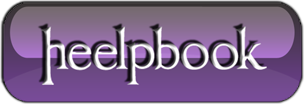 Hack to Remove or Uninstall Symantec Norton Antivirus (SAV) Client without PasswordNorton AntiVirus Clients or Symantec AntiVirus Clients especially Corporate Edition Clients can be installed as managed network setup type by a Symantec AntiVirus Server. When a Symantec AntiVirus Client is managed, it will prompt for password when uninstalling client via local computer Control Panel - Add or Remove Program applet. If you don’t know or forget the password, then the client is not able to uninstall or remove. And the SAV client uninstall password won’t work with server group password too, as if you enter that password, you will receive an invalid password message.The client uninstallation password is different from the server group password, and it can be set by the administrator through the Symantec System Center for the client that is managed. If the client uninstallation password has not been set or changed specifically, it will still be the default password. Thus, first thing to try in order to successfully uninstall a Symantec Client Security program is by using the default password for the uninstalling clients, which is symantec.In the cases where Symantec AntiVirus server has been taken down and no longer exist, or the client computer has no access to company network, or the default client uninstall password does not work, the following hack will enable you to remove Symantec Antivirus without using a password:1. Open Registry Editor (regedit).2. Navigate to the following registry key:HKEY_LOCAL_MACHINE\SOFTWARE\INTEL\LANDesk\VirusPro tect6\CurrentVersion\Administrator Only\Security\3. Change the value for useVPuninstallpassword key from 1 to 0.4. Exit Registry Editor and now you can uninstall Symantec AntiVirus Client.The trick should work on most version of Symantec AntiVirus client or Norton AntiVirus Client, including version 7, 8, 9 or 10.